De gegevens worden opgenomen in de ledenadministratie van HV Tachos en doorgegeven aan het Nederlands Handbal Verbond. Wij verstrekken deze gegevens verder niet aan personen/instellingen buiten Tachos. U kunt het privacy statement van HV Tachos vinden op de website www.tachoshandbal.nl.De betaling van de contributie dient plaats te vinden via automatische incasso. Bij niet automatische betaling wordt het contributiebedrag met €7,50.(indien factuur gestuurd moet worden)  Het inschrijfgeld bedraagt €15,- en wordt met de eerste incasso geïncasseerd.MachtigingHierbij machtig ik Handbalvereniging Red-Rag Tachos om door middel van machtiging de verschuldigde bedragen via automatisch incasso af te schrijven van onderstaande rekening.IBAN-rekeningnummer bank/giro	:………………………………………………………………                                    Naam rekeninghouder:		.............................................................................   Woonplaats rekeninghouder: 		.............................................................................Datum :.......-.........-.......................	Handtekening rekeninghouder :………………………….. Opmerkingen: Ieder nieuw lid verplicht zich een eigen handbal aan te schaffen. Tip: Je kunt deze bestellen op www.handbalshop.nl/clubshops/hv-tachosIeder nieuw lid krijgt gratis een Tachos trainingsshirt met verenigingslogo.  Let op: Uitgeleverde shirts worden niet geruild! Als je later een nieuw trainings-shirt wil bestellen kan dat met dit formulier. Vul het in en geef het af aan je trainer of coach. Kosten €14,00.Overschrijving vanaf een andere handbalvereniging:
Ben je nog lid van een andere handbalvereniging of minder dan een jaar geen lid meer. Geef dan hier je NHV nummer aan:NHV nummer:  ..…………………………………………………………………………………………………….. U kunt zich op de website www.tachoshandbal.nl aanmelden voor onze nieuwsbriefWe hopen dat je veel plezier zult beleven aan het handbalspel en wensen je veel succes!!				www.tachoshandbal.nl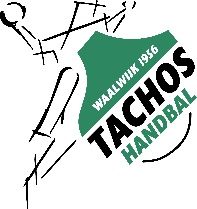 info@tachoshandbal.nl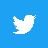 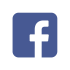 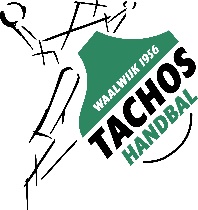 Ledenadministratie                  : Hofstad 60, 5142 NLBankrelatie                              : Rabobank WaalwijkBankrekeningnummer             : NL18 RABO 015.58.01.325 Inschrijfnr K.v.K.                      : 40271466Nieuw lid::                                                         van harte welkom !!   Naam                                                    :…………………………………………………………         M / V ………Straat                                                    :………………………………………………………………………Postcode/ woonplaats                           :………………………………………………………………………Geboortedatum                                    :………………………………………………………………………Telefoonnummer:………………………………………………………………………E-mail adres:Pasfoto toevoegen:Dit in verband met handbalpas van de handbalbondPasfoto in JPG formaat, digitaal en apart van dit formulier versturen naar: ledenadministratie@tachoshandbal.nlSoort lid (aankruisen)O  Spelend                     O  Leider                       Overschrijving                      O  Recreant                    O  ScheidsrechterO  Steunend                   O  Afmelden als lidOndertekening:Datum:                            Handtekening:(bij minderjarigeouder/voogd tekenen)